ФЕДЕРАЛЬНОЕ ГОСУДАРСТВЕННОЕ БЮДЖЕТНОЕ ОБРАЗОВАТЕЛЬНОЕ УЧРЕЖДЕНИЕ ВЫСШЕГО ПРОФЕССИОНАЛЬНОГО ОБРАЗОВАНИЯ          «Московский государственный университет путей сообщения»                            Кафедра «Бухгалтерский учёт и статистика»И.Н. ГлущенкоБУХГАЛТЕРСКИЙУПРАВЛЕНЧЕСКИЙ УЧЁТЧасть 2Рекомендовано редакционно-издательским советомуниверситета в качестве методических указанийдля студентов направления 080100 «Экономика»профиль «Бухгалтерский учёт, анализ и аудит»квалификация «Бакалавр»МОСКВА – 2013УДК 657.1.658 Г 55 Глущенко И.Н.  Бухгалтерский   управленческий  учет. Часть 2:  Методические указания к практическим занятиям. – М.: МГУПС (МИИТ), 2013. - 39 с.Методические указания  предлагаются для проведения практических занятий по дисциплине «Бухгалтерский управленческий учёт» и содержат задачу по применению позаказного метода учёта затрат и калькулирования себестоимости.Методические указания  предназначены для студентов 4 курса для студентов направления 080100 «Экономика» профиль «Бухгалтерский учёт, анализ и аудит» квалификация «Бакалавр»© МГУПС (МИИТ), 2013ЗАДАНИЕНа основании исходных данных  табл.1 и табл. 2 согласно своему варианту составить отчётную калькуляцию по каждому из заказов и определить финансовый результат от их продажи. МЕТОДИЧЕСКИЕ УКАЗАНИЯ К ВЫПОЛНЕНИЮ ЗАДАНИЯПри расчёте фактической себестоимости продукции, выполненных работ необходимо использовать соответствующий метод учёта затрат и калькулирования себестоимости. Выбор метода учёта затрат зависит от характера производства.При индивидуальном мелкосерийном производстве учет затрат и калькулирование себестоимости ведут по каждому объекту калькулирования.  При этом под объектом калькулирования себестоимости продукции (работ, услуг) понимают продукт производства, работ, услуг, выполненных предприятием, или его подразделением на отдельной технологической фазе, стадии, переделе. Этот метод учёта затрат и калькулирования себестоимости продукции (работ, услуг) называется позаказным и используется при строительстве единичных сооружений, например, домны в металлургической промышленности, в кораблестроении, и т.п. На железнодорожном транспорте его используют при ремонте вагонов, создании испытательных объектов, опытных образцов и т.п. При массовом поэтапном производстве, которое осуществляется путём последовательной переработки сырья в несколько стадий, на каждой из которых ему придаются новые качественные свойства, применяется попередельный метод учёта затрат и калькулирования себестоимости продукции (работ, услуг). Этот метод широко используется в деревообрабатывающей, текстильной, швейной, пищевой отраслях промышленности.При массовом поточном производстве, которое представляет собой непрерывный поток подлежащих выполнению технологических операций, в котором невозможно физически вести учёт по отдельному объекту калькулирования, применяют так называемый  попроцессный  метод учёта затрат и калькулирования себестоимости продукции.  Его применяют в добывающей промышленности при учёте затрат и калькулировании себестоимости бареля нефти, кубометра газа, тонны угля, руды, на железнодорожном транспорте при учёте затрат на перевозках и калькулировании себестоимости перевозки грузов, пассажиров, багажа и почты.Для железнодорожного транспорта характерно использование позаказного и попроцессного методов учёта затрат. Позаказный метод учёта затрат применяется обычно в производствах промышленного типа. Промышленное производство на железнодорожном транспорте осуществляется при ремонте подвижного состава в целях его обеспечения запчастями, инструментом,  инвентарем.Согласно заданию рассматриваемый экономический субъект специализируется на ремонте вагонов и изготовлении запчастей для осуществления ремонта подвижного состава. Для данного производства характерна механическая сборка деталей, узлов, изделий, выполняемая в отдельных технологически взаимосвязанных цехах. Окончательная сборка готовой продукции производится в последнем в технологической цепочке сборочном цехе. Учитывая мелкосерийный и индивидуальный характер этого производства,  при учёте затрат и калькулировании себестоимости продукции следует использовать позаказный метод учёта затрат и калькулирования себестоимости.При ведении бухгалтерского учёта следует руководствоваться положениями Учётной политики, принятой в данном экономическом субъекте, утверждённой приказом его руководителя. Согласно Учётной политике на данном предприятии:Спецодежда и форменная одежда относятся к материальнопроизводственным запасам независимо от стоимости и срока полезного использования и учитываются на субсчёте 10.12. При выдаче спецодежды её стоимость переносится с кредита субсчёта 10.12.00 “Специальная одежда на складе” в дебет субсчёта 10.11.120 “Специальная одежда в эксплуатации”.Инструменты, приспособления, инвентарь учитывают как материально производственные запасы на субсчёте 10.11, если срок их полезного использования меньше 12 месяцев или одного операционного цикла и стоимость не превышает 40000 руб. Амортизация основных средств начисляется линейным способом.Учёт заготовления и приобретения материальных  ресурсов ведётся  по учётной стоимости. Для учёта поступления материалов используется счёт  10 «Материалы» и счет 15  «Заготовление и приобретение материальных ценностей», по дебету которого показывают фактическую стоимость поступивших материалов, а по кредиту - их учётную стоимость, отклонения в стоимости материалов и транспортно-заготовительные расходы. Для учёта отклонений фактической стоимости материальных ресурсов от учётной стоимости и транспортно-заготовительных расходов используется счёт 16 “Отклонения в стоимости материалов”.На предприятии создаётся резерв на оплату отпусков работников путём ежемесячных отчислений в сумме  1/12 от планируемой  суммы отпускных.  Это отражается    бухгалтерской   записью   по  дебету  сч.20     и кредиту   сч. 96.Учет выпуска готовой продукции ведётся на счёте 43. По дебету счёта 43 отражают в течении отчётного периода плановую себестоимость готовой продукции, приходуемой на складе, а в конце отчётного периода в случае превышения фактической стоимости готовой продукции её плановой величины делают дополнительную запись на сумму разницы  между плановой и фактической себестоимостью готовой продукции. Если фактическая стоимость готовой продукции окажется меньше её плановой величины, то делают сторнировочную или обратную запись на сумму экономии. Счёт 40 “Выпуск продукции” не применяется.Учёт затрат на основное производство ведут на одноимённом счёте 20. К  нему открывают аналитические счета по каждому заказу  20.01 и 20.02  в виде карточек аналитического учёта, форма которых приведена в табл. 3, 4. В карточках по каждому заказу в течение отчётного периода по данным, приведенным в журнале хозяйственных операций депо  за отчётный период, ведутся записи прямых расходов по операциям, связанных с выполнением конкретного заказа. Поскольку незавершённого производства по данным заказам на начало месяца не было, их производство начато в данном отчётном периоде, то в карточках сальдо начальное отсутствует.Расходы вспомогательного производства отражают на счёте 23 «Вспомогательное производство». В частности, к нему в депо относится ремонт основных средств. Затраты по текущему ремонту основных средств собирают на счёте 23, а в конце отчетного периода включают в себестоимость каждого заказа, предварительно распределив их по заказам и затем списав на соответствующие аналитические счета основного производства 20.01 и 20.02.Расходы по содержанию машин и оборудования, которые являются        косвенными и не могут быть сразу отнесены на конкретный заказ, т.к. связаны с выполнением всего производства, т.е. и заказа 20.01, и заказа 20.02 , в течение отчётного периода отражаются на субсчёте 25.1 “Расходы по содержанию и эксплуатации машин и оборудования”. В конце отчётного периода они распределяются по заказам пропорционально норме затраты времени на исполнение заказа и стоимости машино-часа и списываются в карточки аналитического учёта по основному производству, т.е. включаются в себестоимость соответствующих заказов.10. Учёт цеховых расходов по обслуживанию и управлению производством, которые также являются косвенными, т.к. не связаны с выполнением определённого заказа, в течение отчётного периода ведётся на субсчёте 25.2 “Общепроизводственные расходы”. В конце отчётного периода их распределяют пропорционально заработной плате основных производственных рабочих и списывают на себестоимость соответствующего заказа.11. Учёт общехозяйственных расходов по обслуживанию и управлениюпредприятием,  являющихся косвенными расходами, в течение отчётного периода ведётся на одноимённом счёте 26 “Общехозяйственные расходы.” В конце отчетного периода их распределяют по заказам пропорционально сумме затрат на оплату труда основных производственных рабочих  и расходов на содержание машин и оборудования и списывают на себестоимость  соответствующих заказов.12. На предприятии калькулируется полная  фактическая производственная себестоимость заказа как сумма плановой себестоимости  заказа и разницы между его фактической и плановой себестоимостью.13.  Полная коммерческая себестоимость заказа определяется как полная фактическая производственная себестоимость заказа  плюс расходы на его продажу.14. Выручка от продажи продукции на предприятии  признаётся по моменту отгрузки и предъявления покупателю расчётно-платежных документов к   оплате.Порядок выполнения заданияОткройте схемы синтетических счетов и запишите начальные остатки     хозяйственных средств организации и обязательств, приведенные в табл.1 исходных данных. Вариант студент выбирает  по последней цифре своей зачетной книжки.Укажите корреспонденции счетов по приведенным в табл. 2 хозяйственным  операциям. Проставьте суммы по хозяйственным операциям по мере их  определения.3. На основании данных журнала хозяйственных операций депо за отчётный период ( табл. 2 ) запишите на схемах бухгалтерских счетов суммы по хозяйственным операциям, обязательно указывая  при этом порядковый номер хозяйственной операции.4. Откройте карточки аналитического учета по каждому из заказов в форме табл. 3, 4 ,  указав на каждой из них номер заказа – 20.01, 20.02. Разнесите затраты на хозяйственные операции в карточки аналитического учёта 20.01, 20.02  по данным журнала хозяйственных операций (табл.2) и определите фактические затраты по каждому заказу 20.01 и 20.02.В левой части карточки по дебету счёта 20.01 и 20.02 записывают расходы по каждой операции, приведенной в журнале хозяйственных операций депо в табл.2, в графе соответствующей статьи расходов. Прямые расходы записываются непосредственно из журнала хозяйственных операций (табл.2). Отклонения в стоимости материалов, рассчитываемые в табл. 5, заносят в ту же графу, что и материалы, учитывая, что они входят в фактическую стоимость материалов. Косвенные расходы, сначала собираемые на счетах 25.1, 25.2, 26, заносят в карточки аналитического учёта  по каждому заказу после их распределения из соответствующих табл. 6, 7, 8. Поскольку производство данных заказов начато в данном отчётном периоде, то незавершенное производство на начало отчётного периода отсутствует, и сальдо начальное на карточках не отражается. Производство заказов завершено в данном отчётном периоде, поэтому на карточках аналитического учёта по заказам 20.01, 20.02 отсутствует и конечное сальдо.По завершении производства работ по заказам подводятся итоги по каждой статье затрат заказа (графе), по каждой операции (строке) и по заказу в целом. Сумма затрат по статьям расходов заказа и сумма расходов по всем операциям должны быть равны между собой и представляют фактическую себестоимость заказа.По кредиту счёта 20, которая показана в правой стороне карточки, отражают плановую себестоимость заказа, по которой его списали на склад готовой продукции  в отчётном периоде ( см. табл. 2 оп. 34). В конце отчётного периода, сопоставив дебетовый и кредитовый обороты по карточкам аналитического учёта 20.01 и 20.02, т.е. фактическую себестоимость заказа по дебету и плановую себестоимость, показанную в карточке по кредиту, определяют разницу фактической и плановой себестоимости заказа. Её записывают  по кредиту карточки (счета 20.01, 20.02), указав при этом № операции из табл.2 (см.оп. 38) Таким образом, в итоге по кредиту карточки также будет показана  фактическая себестоимость заказа, и поскольку незавершённое производство отсутствует, то обороты по дебету и кредиту в карточке должны быть равны.Для правильного определения фактической себестоимости произведённой продукции необходимо верно рассчитать фактическую себестоимость материалов, поступивших и использованных на изготовление заказов. Материалы на предприятии согласно принятой учётной политике приходуются по учетной стоимости. Это оформляется бухгалтерской записью              Д  сч.10    К сч.15 .     Но ещё необходимо учесть:-отклонение фактической стоимости материалов по счёту поставщика от их учетной стоимости, по которой их принимают к учёту и-транспортно - заготовительные расходы ТЗР. Их согласно учётной политике предприятия  отражают на счёте 16 “Отклонения в стоимости материалов”. Это оформляется бухгалтерской записьюД  сч.16   К сч.15Для определения фактической стоимости  полученных и отпущенных в производство материалов необходимо к их учетной стоимости, по которой их оприходовали и списали на производство:Д   сч. 20,  23,  25.1,  25.2,  26   К сч.10,добавить отклонения фактической стоимости поступивших материалов, указанной в счёте поставщика, от учётной, по которой их оприходовали, и транспортно-заготовительные расходы, что оформляется записью:Д  сч. 20, 23,  25.1,  25.2,  26   К  сч.16При этом отклонения  в стоимости материальных ценностей и ТЗР списывают в доле, пропорциональной количеству материалов, отпущенных и списанных на производство по учетным ценам. Доля отклонений  в стоимости материалов  и ТЗР, приходящихся на списанные в производство по учётным ценам материалы, определяется по формуле:Доля откл. и тзр  =  Ок сч.10  % откл., тзр  :  100 %В свою очередь, процент отклонений  и транспортно-заготовительных расходов, который характеризует  сумму отклонений фактической  стоимости материалов от их учётной стоимости и  транспортно- заготовительных расходов,  приходящихся на один рубль учетной стоимости материалов, определяют по формуле:% откл. и тзр = (Сн сч.16 + Од сч.16) : (Сн сч.10 +  Од сч.10) 100 %Расчёт доли отклонений в стоимости материалов и транспортно-заготовительных расходов должен быть представлен в форме табл. 5. Доля отклонений должна быть показана в табл.5 по каждому заказу и каждой статье затрат. В  конце отчётного периода в табл. 5 по строке “Итого” подсчитывается общая сумма материалов, поступивших и списанных по учётной стоимости,  общая сумма отклонений фактической стоимости материалов от их учётной  стоимости и транспортно – заготовительных расходов тзр.6. Распределите  косвенные расходы и занесите их в карточки аналитического учёта 20.01. 20.02.Поскольку косвенные расходы (например, на освещение и уборку помещений цехов, содержание машин и оборудования, зарплату бухгалтеров, руководителей предприятия, расходы на содержание и ремонт административных зданий) относятся сразу к нескольким видам продукции  (работ, услуг) - заказам, то их невозможно непосредственно по данным первичных документов отнести на себестоимость определённого заказа. Поэтому в течение отчетного периода их собирают на специальных собирательно распределительных счетах 25.1, 25.2, 26, а в конце отчётного периода распределяют по заказам пропорционально заранее выбранной базе. Это оформляется бухгалтерскими записямиД  сч. 20.01   К сч. 25.1,  25.2,  26,Д  сч. 20.02   К сч. 25.1,  25.2,  26.База, согласно которой производят распределение косвенных расходов по заказам, указана в приказе по учётной политике экономического субъекта. На данном предприятии согласно учётной политике расходы на содержание машин и оборудования распределяются пропорционально времени работы машин на каждом из заказов. Расчёт по распределению затрат на содержание машин и оборудования по заказам представляют в табл.6. Для этого, прежде всего, затраты  на содержание машин и оборудования по данным журнала хозяйственных операций (табл.2) собирают на схеме сч. 25.1 «Содержание машин и оборудования» и, определив оборот по дебету сч. 25.1, получают общую сумму затрат на содержание машин и оборудования за отчётный период. Её заносят в гр. 4 по строке «Итого»  табл.6. Затем эту сумму затрат на содержание машин и оборудования за отчётный период  распределяют пропорционально нормативной величине расхода времени работы машин и оборудования  на каждом заказе, указанном в гр.3 табл.6.Распределение общепроизводственных расходов производится в табл. 7 пропорционально затратам на оплату труда рабочих основного производства, занятых на выполнении заказов 20.01 20.02. Величину заработной платы основных производственных рабочих  по каждому заказу переносят в гр.3 табл.7  из итоговой строки Карточек учёта затрат на заказ 20.01, 20.2 (табл.3, 4) по графе “Основная заработанная плата  производственных рабочих”. Удельный вес затрат на оплату труда рабочих, занятых на соответствующем заказе, определяют в гр.4 табл.7.  Общую сумму общепроизводственных расходов следует  взять из схемы субсчёта 25.2, на котором их собирали в течении отчётного периода. Общую сумму общепроизводственных расходов  распределяют в гр.5 табл. 7 пропорционально удельному весу затрат на оплату труда производственных рабочих на каждом из заказов.Распределение общехозяйственных расходов производится в  табл.8 пропорционально сумме затрат на оплату труда производственных рабочих, которую можно взять в гр. 3 табл.7, и расходов на содержание машин и оборудования, которую можно взять из гр. 4 табл.6. Общая сумма общехозяйственных расходов за отчётный период, которая заносится в гр.7 табл.8 по строке «Итого» берётся  из схемы счёта 26 как сумма, равная дебетовому обороту этого счёт 26, на котором собирались в течение отчётного периода общехозяйственные расходы.Результаты расчётов следует перенести в карточки аналитического учёта затрат по каждому заказу 20.01 и 20.02 в табл. 3, 4 и сделать соответствующие бухгалтерские проводки в журнале хозяйственных операций (табл.2 оп. 35, 36, 37) и на схемах счетов 25.01, 25.02, 26.На основании заполненных карточек на каждый заказ (табл. 3,4) составьте отчётную калькуляцию себестоимости готовой продукции по каждому заказу и на единицу продукции заказа в форме табл.9Определите фактическую себестоимость отгруженной продукции по формулеФакт.сб. =  План.сб. + d разн., где  Факт.сб. и  План.сб. - соответственно фактическая и плановая себестоимость отгруженной продукции, dразн.- доля разницы между фактической и плановой себестоимостью, приходящаяся на отгруженную продукцию dразн. =  План.сб.  % разн. : 100%,где  % разн. - разница между фактической и плановой себестоимостью, приходящаяся на выпущенную продукцию по плановой себестоимости. Он рассчитывается как отношение суммы разницы между фактической и плановой себестоимостью на начало отчётного периода и за период  к сумме начального остатка и дебетового оборота плановой себестоимости выпущенной продукции,% разн. = = Расчёт фактической себестоимости отгруженной продукции представьте в форме табл.10.9.	Рассчитайте полную фактическую себестоимость отгруженной  продукции, которая включает в себя фактическую производственную себестоимость и коммерческие расходы. Данные расходы согласно приказу по учётной политике списываются полностью в том отчётном периоде, когда они были произведены,  на счёт  90 “Продажа” непосредственно на определённый заказ. Расчет представьте в форме табл. 11.10. Определите финансовый результат от продажи готовой продукции, принимая за момент учёта продажи продукции её отгрузку и предъявление к оплате расчётно-платёжных документов. Расчет представьте в форме табл. 12.Таблица 1. Остатки по счетам на начало отчётного периода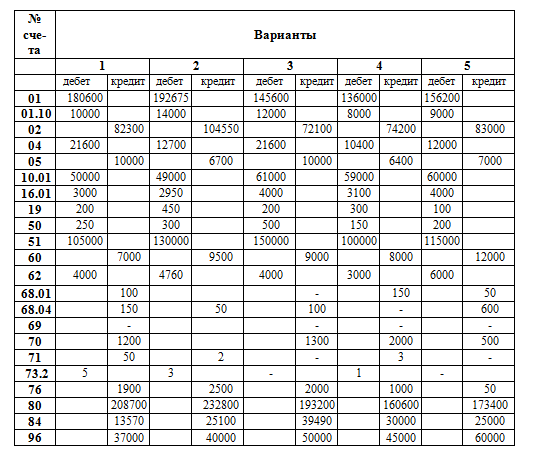 Продолжение таблицы 1.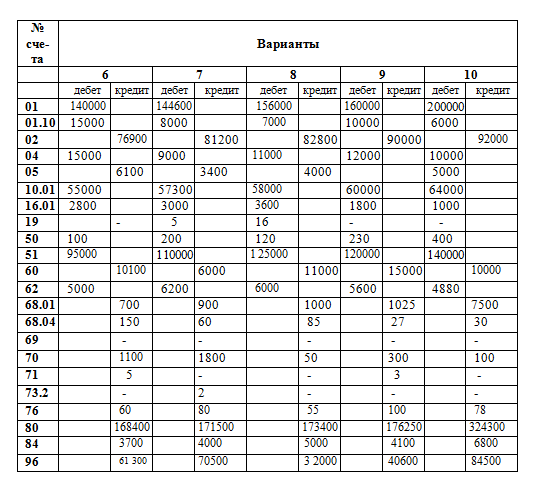 Таблица 2.  Журнал хозяйственных операцийСписок литературы“О бухгалтерском учёте”. ФЗ от 06.12.2011 г. № 402 – ФЗ .Бухгалтерский финансовый учёт на железнодорожном транспорте : Учебник для вузов железнодорожного транспорта / А.П.Красов, А.А.Вовк и др.– М.:ГОУ «Учебно-методический центр по образованию на железнодорожном транспорте», 2008Вахрушина М.А. Бухгалтерский управленческий учёт.  М.: ОМЕГА, 2008.Вахрушева О.Б. Управленческий учёт : курс лекций. М.: Эксмо, 2010.Глущенко И.Н., Устич Д.П. Учебное пособие для вузов железнодорожного транспорта – М.:ГОУ «Учебно-методический центр по образованию на железнодорожном транспорте», 2015.Данилова Н.Ф. Управленческий учёт: курс лекций, учебное пособие для вузов. – М.: Издательство «Экзамен», 2008.Друри К. Управленческий и производственный учёт. М.: ЮНИТИ, 2002.Николаева О.Е., Шишкова Т.В. Классический управленческий учёт. – М.: Издательство ЛКИ, 2010.Хонгрен Ч.Т., Форстер Дж. Бухгалтерский учёт: управленческий аспект. М.: Финансы и статистика, 1995.Этони, Дж. Рис. Учёт: ситуации и примеры. М.: Финансы и статистика,1993.№ п/пСодержание операцииСумма, тыс. руб.Корреспондирующие счетаКорреспондирующие счета№ п/пСодержание операцииСумма, тыс. руб.ДебетКредит123451Оприходованы поступившие от поставщика материалы по учётной стоимости230002Акцептован счёт поставщика на поступившие материалы 2по счёту поставщика значится стоимость материалов:250002доставка материалов10002 НДС46802 Итого (определить)3Списываются отклонения  стоимости материалов от их  учётной стоимости (сумму определить)4Списываются транспортно - заготовительные расходы ТЗР5Принят на учёт НДС, указанный в счёте поставщика6Списывается НДС в зачёт на расчёты с бюджетом7Оплачен счёт поставщика за поступившие материалы№ п/пСодержание операцииСумма, тыс. руб.Корреспондирующие счетаКорреспондирующие счета№ п/пСодержание операцииСумма, тыс. руб.ДебетКредит123458Отпущены материалы со склада по учётной стоимости8- на основное производство - заказа 20.01100008 - заказа 20.02210008Итого8- на обслуживаниепроизводственного оборудования60008- на обслуживание и содержание цехов6008- на управленческие расходы, со держание здания администрации14008Всего9Списана доля отклонений фактической стоимости материалов от их учётной стоимости и доля тзр, приходящаяся на материалы,  списанные в течение отчётного периода (см. табл.5)9- на основное производство  - заказ 20.019  - заказ 20.029- на обслуживание производственного оборудования9- на обслуживание и содержание цехов9- на управленческие расходы, содержание здания администрации9Всего№ п/пСодержание операцииСумма, тыс. руб.Корреспондирующие счетаКорреспондирующие счета№ п/пСодержание операцииСумма, тыс. руб.ДебетКредит1234510Выявлена недостача материалов при инвентаризации в цеховой кладовой- на сумму по учётной стоимости50010- доля отклонений от учётной стоимости (определить)10Итого(балансовая стоимость)11Списывается балансовая стоимость недостающих материалов в пределах норм естественной убыли  всего11- на общепроизводственные расходы2511- на общехозяйственные расходы2512Сделан начёт на материально - ответственное лицо, виновное в недостаче материалов 12- на балансовую стоимость недостающих материалов по вине материально – ответственного лица20012- на сумму разницы между балансовой и рыночной  стоимостью недостающих материалов по вине материально - ответственного лица10012Итого (сумму определить)№ п/пСодержание операцииСумма, тыс. руб.Корреспондирующие счетаКорреспондирующие счета№ п/пСодержание операцииСумма, тыс. руб.ДебетКредит1234513Списывается балансовая стоимость недостающих материалов сверх норм  естественной убыли, виновник по которым не установлен (сумму определить)14Удержано из заработной платы материально – ответственного лица, признанного виновным в недостаче материалов15Списана разница между балансовой и рыночной  стоимостью недостающих материалов по вине материально - ответственного лица на прочие расходы16Оприходованы, выявленные при инвентаризации незавершённого производства излишки материалов, неиспользованные при изготовлении заказа 20.0116- на сумму учётной стоимости12016- на долю отклонений, приходящихся  на излишки материалов (определить)16Итого (сумму определить)№ п/пСодержание операцииСумма, тыс. руб.Корреспондирующие счетаКорреспондирующие счета№ п/пСодержание операцииСумма, тыс. руб.ДебетКредит1234517Переданы в эксплуатацию инструменты, приспособления и хозяйственный инвентарь со сроком полезного использования больше 12 месяцев стоимостью до 40000 руб. за единицу17- на обслуживание оборудования60017- на нужды цеха40017- на нужды администрации30017Итого (сумму определить)18Начислена амортизация основных средств18- производственного оборудования и машин700018- зданий цехов300018- здания администрации 400018Итого (сумму определить)19Приняты на учёт фактические затраты по ремонту оборудования, выполненного хозяйственным способом:19 - заработная плата производственных рабочих200019 - отчисления страховых взносов с начисленной зарплаты на социальные нужды всего (определить)19 - в т.ч. - в фонд  социального страхования ФСС19- в Пенсионный фонд ПФ19- в фонды обязательного медицинского страхования19-от несчастных случаев(6%)№ п/пСодержание операцииСумма, тыс. руб.Корреспондирующие счетаКорреспондирующие счета№ п/пСодержание операцииСумма, тыс. руб.ДебетКредит1234519-материалы, израсходованные на ремонт по учётной стоимости100019 - отклонения от учетной стоимости материалов (определить)19 - амортизационные отчисления на основные средства, занятые на ремонте20019Итого (сумму определить)20Списали в конце отчётного периода расходы на ремонт оборудования, выполненные хозяйственным способом, на  расходы по содержанию оборудования21Принят счёт подрядной организации на сумму фактических затрат по ремонту здания администрациив том числе НДС (определить)70822Начислена заработная плата рабочим, занятым на выполнении 22- заказа 20.01500022- заказа 20.02400022- работникам, занятым на эксплуатации и обслуживании оборудования200022- рабочим вспомогательного производства, занятым на  ремонте спец. инструментов, хоз. инвентаря цехов180022- обслуживающему персоналу цехов150022- аппарату управления90022Всего№ п/пСодержание операцииСумма, тыс. руб.Корреспондирующие счетаКорреспондирующие счета№ п/пСодержание операцииСумма, тыс. руб.ДебетКредит1234523Начислен резерв на очередные отпуска1725024Начислены сумы выплат за очередные отпуска 24-рабочим, занятым             на заказе 20.01350024на заказе 20.02445024Итого24- рабочим вспомогательного производства120024- рабочим, обслуживающим машины и оборудование146024- обслуживающему персоналу цехов134024- управленческому персоналу125024Всего25Начислены страховые взносы на социальное обеспечение с начисленной заработной платы и сумм очередных отпусков25-рабочим, занятым             на заказе 20.0125на заказе 20.0225Итого25- рабочим вспомогательного производства25- рабочим, обслуживающим машины и оборудование25- рабочим занятым на ремонте оборудования хозяйственным способом25- обслуживающему персоналу цехов25- управленческому персоналу25Всего№ п/пСодержание операцииСумма, тыс. руб.Корреспондирующие счетаКорреспондирующие счета№ п/пСодержание операцииСумма, тыс. руб.ДебетКредит1234526Погашена задолженность  по страховым взносам на социальное обеспечение27Подотчетным лицом приобретены канцелярские принадлежности для аппарата управления 6028Выявлена и принята к учёту бракованная продукция по заказу 20.0212029Приняты к учету затраты по исправлению забракованных изделий по заказу 20.0229 - заработная плата рабочих20029 - страховые взносы с начисленной заработной платы рабочим, занятым исправлением брака (определить)29 - стоимость материалов, использованных при исправлении бракованной продукции, по учётной стоимости8029 - доля отклонений от учётной стоимости материалов, приходящаяся на материалы, использованные для исправления брака (определить)29Итого№ п/пСодержание операцииСумма, тыс. руб.Корреспондирующие счетаКорреспондирующие счета№ п/пСодержание операцииСумма, тыс. руб.ДебетКредит1234530Сделан начёт на виновника брака10031Удержано за допущенный брак из заработной платы виновника32Списываются потери от брака, виновник которого не установлен, на себестоимость заказа 20.02 (сумму определить)33Начислена амортизация нематериальных активов (отнести на общепроизводственные расходы)15034Выпущена из производства и оприходована на складе готовая продукция по плановой себестоимости (см. табл.10)-заказ 20.01 (1500 шт. по 60 руб.)-заказ 20.02 (2000 шт. по 75 руб.)34Итого 35Распределены и списаны расходы по содержанию машин и оборудования на себестоимость ( табл.6)- заказа 20.01- заказа 20.0235Итого 36Распределены и списаны общепроизводственные расходы на себестоимость (см. табл.7)- заказа 20.01- заказа 20.0236Итого № п/пСодержание операцииСумма, тыс. руб.Корреспондирующие счетаКорреспондирующие счета№ п/пСодержание операцииСумма, тыс. руб.ДебетКредит1234537Распределены и списаны общехозяйственные расходы на себестоимость (см. табл.8)- заказа 20.01- заказа 20.0237Итого 38Определена  и списана  разница по окончании отчётного периода между фактической и плановой себестоимостью выпущенной из производства и оприходованной на складе готовой продукцией (см. оп.34 и табл.3, 4, 9, 10)38 - по заказу 20.0138 - по заказу 20.0238Итого39Акцептован счёт транспортной организации за доставку продукции, реализованной покупателям, до пункта, обусловленного договором39 - заказ 20.0130039 - заказ 20.0265039Итого40Начислена заработная плата рабочим за погрузку реализованной продукции40- заказ 20.0135040- заказ 20.0255040 Итого№ п/пСодержание операцииСумма, тыс. руб.Корреспондирующие счетаКорреспондирующие счета№ п/пСодержание операцииСумма, тыс. руб.ДебетКредит1234541Произведены отчисления страховых взносов на социальные нужды с заработной платы рабочих, занятых на погрузке отгруженной продукции (суммы определить)41- заказ  20.0141- заказ  20.0141Итого  42Списаны материалы, использованные на упаковку продукции за счёт предприятия поставщика, по учётной стоимости42- заказа 20.017042- заказа 20.0211042Итого 42доля отклонений - по заказу 20.0142- по заказу 20.0242Итого 42Всего43Предъявлен счёт покупателю за отгруженную продукцию (см. табл.12)43-заказа 20.01  по отпускной  цене (1000 штук по 100 руб.)43плюс НДС43Итого43- заказ 20.02 по отпускной цене (2000 штук по  80 руб.)43плюс НДС43Итого43Всего№ п/пСодержание операцииСумма, тыс. руб.Корреспондирующие счетаКорреспондирующие счета№ п/пСодержание операцииСумма, тыс. руб.ДебетКредит1234544Начислен для передачи в бюджет НДС, выставленный в счёте покупателя - по заказу 20.01- по заказу 20.02Итого45Списывается отгруженная продукция по плановой себестоимости (табл.10)45- заказ 20.01 (1000 шт.по 60 руб.)45- заказ 20.02 (2000 шт. по 75руб.)45 Итого46Списываются расходы на продажу на себестоимость по окончании отчётного периода (оп.39 – 42, табл.11)46- заказа 20.0146- заказа 20.0246Итого47По окончании отчётного периода определяется и списывается разница между фактической и плановой себестоимостью отгруженной  готовой продукцией  (см. табл. 10) 47- по заказу 20.0147- по заказу 20.0247Всего48По окончании отчётного периода определяется и списывается финансовый результат от продажи готовой продукции (табл.12)48-  заказа 20.0148-  заказа 20.02 48 Итого№ п/пСодержание операцииСумма, тыс. руб.Корреспондирующие счетаКорреспондирующие счета№ п/пСодержание операцииСумма, тыс. руб.ДебетКредит1234549Поступили платежи за отгруженную продукцию49- по заказу 20.01 за 450 штук49  плюс НДС49 - по заказу 20.02 за 560 штук49  плюс НДС49Итого за заказы49  плюс НДС49Всего50Перечислено с расчётного счёта в погашение  задолженность перед бюджетом по НДС51 Начислен налог на прибыль (табл.12)52Погашена задолженность перед бюджетом по налогу на прибыль53Определена и списана нераспределённая прибыль (табл.12)Таблица 3.   Карточка учета затрат по заказу № 20.01(Счет 20 «Основное  производство»)КредитКредитКредитТаблица 3.   Карточка учета затрат по заказу № 20.01(Счет 20 «Основное  производство»)Дебет (статья расходов)Дебет (статья расходов)Дебет (статья расходов)ИтогоИтогоИтогоИтогоИтогоИтогоТаблица 3.   Карточка учета затрат по заказу № 20.01(Счет 20 «Основное  производство»)Дебет (статья расходов)Дебет (статья расходов)Дебет (статья расходов)Прочие расходыПрочие расходыПрочие расходыПрочие расходыПрочие расходыПрочие расходыТаблица 3.   Карточка учета затрат по заказу № 20.01(Счет 20 «Основное  производство»)Дебет (статья расходов)Дебет (статья расходов)Дебет (статья расходов)Общехозяйственные расходыОбщехозяйственные расходыОбщехозяйственные расходыОбщехозяйственные расходыОбщехозяйственные расходыОбщехозяйственные расходыТаблица 3.   Карточка учета затрат по заказу № 20.01(Счет 20 «Основное  производство»)Дебет (статья расходов)Дебет (статья расходов)Дебет (статья расходов)Общепроизводственные расходыОбщепроизводственные расходыОбщепроизводственные расходыОбщепроизводственные расходыОбщепроизводственные расходыОбщепроизводственные расходыТаблица 3.   Карточка учета затрат по заказу № 20.01(Счет 20 «Основное  производство»)Дебет (статья расходов)Дебет (статья расходов)Дебет (статья расходов)Расходы по содержанию и эксплуатации машин и оборудованияРасходы по содержанию и эксплуатации машин и оборудованияРасходы по содержанию и эксплуатации машин и оборудованияРасходы по содержанию и эксплуатации машин и оборудованияРасходы по содержанию и эксплуатации машин и оборудованияРасходы по содержанию и эксплуатации машин и оборудованияТаблица 3.   Карточка учета затрат по заказу № 20.01(Счет 20 «Основное  производство»)Дебет (статья расходов)Дебет (статья расходов)Дебет (статья расходов)Отчисления на социальные нужды Отчисления на социальные нужды Отчисления на социальные нужды Отчисления на социальные нужды Отчисления на социальные нужды Отчисления на социальные нужды Таблица 3.   Карточка учета затрат по заказу № 20.01(Счет 20 «Основное  производство»)Дебет (статья расходов)Дебет (статья расходов)Дебет (статья расходов)Дополнительная заработная плата производственных рабочихДополнительная заработная плата производственных рабочихДополнительная заработная плата производственных рабочихДополнительная заработная плата производственных рабочихДополнительная заработная плата производственных рабочихДополнительная заработная плата производственных рабочихТаблица 3.   Карточка учета затрат по заказу № 20.01(Счет 20 «Основное  производство»)Дебет (статья расходов)Дебет (статья расходов)Дебет (статья расходов)Основная заработная плата производственных рабочихОсновная заработная плата производственных рабочихОсновная заработная плата производственных рабочихОсновная заработная плата производственных рабочихОсновная заработная плата производственных рабочихОсновная заработная плата производственных рабочихТаблица 3.   Карточка учета затрат по заказу № 20.01(Счет 20 «Основное  производство»)Дебет (статья расходов)Дебет (статья расходов)Дебет (статья расходов)Материалы, топливоМатериалы, топливоМатериалы, топливоМатериалы, топливоМатериалы, топливоМатериалы, топливоТаблица 3.   Карточка учета затрат по заказу № 20.01(Счет 20 «Основное  производство»)№ операции№ операции№ операцииИтогоИтогоТаблица 4.   Карточка учета затрат по заказу № 20.02(Счет 20  «Основное  производство»)КредитКредитКредитТаблица 4.   Карточка учета затрат по заказу № 20.02(Счет 20  «Основное  производство»)Дебет (статья расходов)Дебет (статья расходов)Дебет (статья расходов)ИтогоИтогоИтогоИтогоИтогоИтогоТаблица 4.   Карточка учета затрат по заказу № 20.02(Счет 20  «Основное  производство»)Дебет (статья расходов)Дебет (статья расходов)Дебет (статья расходов)Прочие расходыПрочие расходыПрочие расходыПрочие расходыПрочие расходыПрочие расходыТаблица 4.   Карточка учета затрат по заказу № 20.02(Счет 20  «Основное  производство»)Дебет (статья расходов)Дебет (статья расходов)Дебет (статья расходов)Общехозяйственные расходыОбщехозяйственные расходыОбщехозяйственные расходыОбщехозяйственные расходыОбщехозяйственные расходыОбщехозяйственные расходыТаблица 4.   Карточка учета затрат по заказу № 20.02(Счет 20  «Основное  производство»)Дебет (статья расходов)Дебет (статья расходов)Дебет (статья расходов)Общепроизводственные расходыОбщепроизводственные расходыОбщепроизводственные расходыОбщепроизводственные расходыОбщепроизводственные расходыОбщепроизводственные расходыТаблица 4.   Карточка учета затрат по заказу № 20.02(Счет 20  «Основное  производство»)Дебет (статья расходов)Дебет (статья расходов)Дебет (статья расходов)Расходы по содержанию и эксплуатации машин и оборудованияРасходы по содержанию и эксплуатации машин и оборудованияРасходы по содержанию и эксплуатации машин и оборудованияРасходы по содержанию и эксплуатации машин и оборудованияРасходы по содержанию и эксплуатации машин и оборудованияРасходы по содержанию и эксплуатации машин и оборудованияТаблица 4.   Карточка учета затрат по заказу № 20.02(Счет 20  «Основное  производство»)Дебет (статья расходов)Дебет (статья расходов)Дебет (статья расходов)Отчисления на социальные нужды Отчисления на социальные нужды Отчисления на социальные нужды Отчисления на социальные нужды Отчисления на социальные нужды Отчисления на социальные нужды Таблица 4.   Карточка учета затрат по заказу № 20.02(Счет 20  «Основное  производство»)Дебет (статья расходов)Дебет (статья расходов)Дебет (статья расходов)Дополнительная заработная плата производственных рабочихДополнительная заработная плата производственных рабочихДополнительная заработная плата производственных рабочихДополнительная заработная плата производственных рабочихДополнительная заработная плата производственных рабочихДополнительная заработная плата производственных рабочихТаблица 4.   Карточка учета затрат по заказу № 20.02(Счет 20  «Основное  производство»)Дебет (статья расходов)Дебет (статья расходов)Дебет (статья расходов)Основная заработная плата производственных рабочихОсновная заработная плата производственных рабочихОсновная заработная плата производственных рабочихОсновная заработная плата производственных рабочихОсновная заработная плата производственных рабочихОсновная заработная плата производственных рабочихТаблица 4.   Карточка учета затрат по заказу № 20.02(Счет 20  «Основное  производство»)Дебет (статья расходов)Дебет (статья расходов)Дебет (статья расходов)МатериалыМатериалыМатериалыМатериалыМатериалыМатериалыТаблица 4.   Карточка учета затрат по заказу № 20.02(Счет 20  «Основное  производство»)№ операции№ операции№ операцииИтогоИтогоТаблица 5.  Ведомость  учета  и распределения отклонения фактической стоимости материалов от учетной стоимости и транспортно-заготовительных расходов по заказам и статьям, тыс.рубТаблица 5.  Ведомость  учета  и распределения отклонения фактической стоимости материалов от учетной стоимости и транспортно-заготовительных расходов по заказам и статьям, тыс.рубТаблица 5.  Ведомость  учета  и распределения отклонения фактической стоимости материалов от учетной стоимости и транспортно-заготовительных расходов по заказам и статьям, тыс.рубСписаноСуммаСуммаСч.16Сч.16Таблица 5.  Ведомость  учета  и распределения отклонения фактической стоимости материалов от учетной стоимости и транспортно-заготовительных расходов по заказам и статьям, тыс.рубТаблица 5.  Ведомость  учета  и распределения отклонения фактической стоимости материалов от учетной стоимости и транспортно-заготовительных расходов по заказам и статьям, тыс.рубТаблица 5.  Ведомость  учета  и распределения отклонения фактической стоимости материалов от учетной стоимости и транспортно-заготовительных расходов по заказам и статьям, тыс.рубСписаноСуммаСуммаСч.10Сч.10Таблица 5.  Ведомость  учета  и распределения отклонения фактической стоимости материалов от учетной стоимости и транспортно-заготовительных расходов по заказам и статьям, тыс.рубТаблица 5.  Ведомость  учета  и распределения отклонения фактической стоимости материалов от учетной стоимости и транспортно-заготовительных расходов по заказам и статьям, тыс.рубТаблица 5.  Ведомость  учета  и распределения отклонения фактической стоимости материалов от учетной стоимости и транспортно-заготовительных расходов по заказам и статьям, тыс.рубСписано№ операции № операции № операции № операции Таблица 5.  Ведомость  учета  и распределения отклонения фактической стоимости материалов от учетной стоимости и транспортно-заготовительных расходов по заказам и статьям, тыс.рубТаблица 5.  Ведомость  учета  и распределения отклонения фактической стоимости материалов от учетной стоимости и транспортно-заготовительных расходов по заказам и статьям, тыс.рубТаблица 5.  Ведомость  учета  и распределения отклонения фактической стоимости материалов от учетной стоимости и транспортно-заготовительных расходов по заказам и статьям, тыс.руб% отклонений% отклонений% отклонений% отклонений% отклоненийТаблица 5.  Ведомость  учета  и распределения отклонения фактической стоимости материалов от учетной стоимости и транспортно-заготовительных расходов по заказам и статьям, тыс.рубТаблица 5.  Ведомость  учета  и распределения отклонения фактической стоимости материалов от учетной стоимости и транспортно-заготовительных расходов по заказам и статьям, тыс.рубТаблица 5.  Ведомость  учета  и распределения отклонения фактической стоимости материалов от учетной стоимости и транспортно-заготовительных расходов по заказам и статьям, тыс.рубВсего суммаСн+ОдВсего суммаСн+ОдВсего суммаСн+ОдВсего суммаСн+ОдВсего суммаСн+ОдТаблица 5.  Ведомость  учета  и распределения отклонения фактической стоимости материалов от учетной стоимости и транспортно-заготовительных расходов по заказам и статьям, тыс.рубТаблица 5.  Ведомость  учета  и распределения отклонения фактической стоимости материалов от учетной стоимости и транспортно-заготовительных расходов по заказам и статьям, тыс.рубТаблица 5.  Ведомость  учета  и распределения отклонения фактической стоимости материалов от учетной стоимости и транспортно-заготовительных расходов по заказам и статьям, тыс.рубВсего суммаСн+ОдВсего суммаСн+ОдВсего суммаСн+ОдВсего суммаСн+ОдВсего суммаСн+ОдТаблица 5.  Ведомость  учета  и распределения отклонения фактической стоимости материалов от учетной стоимости и транспортно-заготовительных расходов по заказам и статьям, тыс.рубТаблица 5.  Ведомость  учета  и распределения отклонения фактической стоимости материалов от учетной стоимости и транспортно-заготовительных расходов по заказам и статьям, тыс.рубТаблица 5.  Ведомость  учета  и распределения отклонения фактической стоимости материалов от учетной стоимости и транспортно-заготовительных расходов по заказам и статьям, тыс.рубПоступилоПоступиловозвратные отходывозвратные отходыСч. 16Таблица 5.  Ведомость  учета  и распределения отклонения фактической стоимости материалов от учетной стоимости и транспортно-заготовительных расходов по заказам и статьям, тыс.рубТаблица 5.  Ведомость  учета  и распределения отклонения фактической стоимости материалов от учетной стоимости и транспортно-заготовительных расходов по заказам и статьям, тыс.рубТаблица 5.  Ведомость  учета  и распределения отклонения фактической стоимости материалов от учетной стоимости и транспортно-заготовительных расходов по заказам и статьям, тыс.рубПоступилоПоступиловозвратные отходывозвратные отходыСч.10Таблица 5.  Ведомость  учета  и распределения отклонения фактической стоимости материалов от учетной стоимости и транспортно-заготовительных расходов по заказам и статьям, тыс.рубТаблица 5.  Ведомость  учета  и распределения отклонения фактической стоимости материалов от учетной стоимости и транспортно-заготовительных расходов по заказам и статьям, тыс.рубТаблица 5.  Ведомость  учета  и распределения отклонения фактической стоимости материалов от учетной стоимости и транспортно-заготовительных расходов по заказам и статьям, тыс.рубПоступилоПоступилоот поставщиковот поставщиковСч. 16Таблица 5.  Ведомость  учета  и распределения отклонения фактической стоимости материалов от учетной стоимости и транспортно-заготовительных расходов по заказам и статьям, тыс.рубТаблица 5.  Ведомость  учета  и распределения отклонения фактической стоимости материалов от учетной стоимости и транспортно-заготовительных расходов по заказам и статьям, тыс.рубТаблица 5.  Ведомость  учета  и распределения отклонения фактической стоимости материалов от учетной стоимости и транспортно-заготовительных расходов по заказам и статьям, тыс.рубПоступилоПоступилоот поставщиковот поставщиковСч.10Таблица 5.  Ведомость  учета  и распределения отклонения фактической стоимости материалов от учетной стоимости и транспортно-заготовительных расходов по заказам и статьям, тыс.рубТаблица 5.  Ведомость  учета  и распределения отклонения фактической стоимости материалов от учетной стоимости и транспортно-заготовительных расходов по заказам и статьям, тыс.рубТаблица 5.  Ведомость  учета  и распределения отклонения фактической стоимости материалов от учетной стоимости и транспортно-заготовительных расходов по заказам и статьям, тыс.рубПоступилоПоступило№ операции№ операции№ операцииТаблица 5.  Ведомость  учета  и распределения отклонения фактической стоимости материалов от учетной стоимости и транспортно-заготовительных расходов по заказам и статьям, тыс.рубТаблица 5.  Ведомость  учета  и распределения отклонения фактической стоимости материалов от учетной стоимости и транспортно-заготовительных расходов по заказам и статьям, тыс.рубТаблица 5.  Ведомость  учета  и распределения отклонения фактической стоимости материалов от учетной стоимости и транспортно-заготовительных расходов по заказам и статьям, тыс.рубСальдопо дебетовоеСальдопо дебетовоеСальдопо дебетовоеСальдопо дебетовоеСч. 16Таблица 5.  Ведомость  учета  и распределения отклонения фактической стоимости материалов от учетной стоимости и транспортно-заготовительных расходов по заказам и статьям, тыс.рубТаблица 5.  Ведомость  учета  и распределения отклонения фактической стоимости материалов от учетной стоимости и транспортно-заготовительных расходов по заказам и статьям, тыс.рубТаблица 5.  Ведомость  учета  и распределения отклонения фактической стоимости материалов от учетной стоимости и транспортно-заготовительных расходов по заказам и статьям, тыс.рубСальдопо дебетовоеСальдопо дебетовоеСальдопо дебетовоеСальдопо дебетовоеСч.10Таблица 5.  Ведомость  учета  и распределения отклонения фактической стоимости материалов от учетной стоимости и транспортно-заготовительных расходов по заказам и статьям, тыс.рубТаблица 5.  Ведомость  учета  и распределения отклонения фактической стоимости материалов от учетной стоимости и транспортно-заготовительных расходов по заказам и статьям, тыс.рубТаблица 5.  Ведомость  учета  и распределения отклонения фактической стоимости материалов от учетной стоимости и транспортно-заготовительных расходов по заказам и статьям, тыс.руб№операции№операции№операции№операцииИтогоТаблица 6.  Ведомость распределения расходов на содержание и эксплуатации машин и оборудования по заказамТаблица 6.  Ведомость распределения расходов на содержание и эксплуатации машин и оборудования по заказамРасходы по содержанию и эксплуатации машин и оборудования, тыс.руб.Расходы по содержанию и эксплуатации машин и оборудования, тыс.руб.Расходы по содержанию и эксплуатации машин и оборудования, тыс.руб.Расходы по содержанию и эксплуатации машин и оборудования, тыс.руб.Расходы по содержанию и эксплуатации машин и оборудования, тыс.руб.4Таблица 6.  Ведомость распределения расходов на содержание и эксплуатации машин и оборудования по заказамТаблица 6.  Ведомость распределения расходов на содержание и эксплуатации машин и оборудования по заказамНормативная величина расходов на сметную ставку на изделие, %Нормативная величина расходов на сметную ставку на изделие, %Нормативная величина расходов на сметную ставку на изделие, %Нормативная величина расходов на сметную ставку на изделие, %Нормативная величина расходов на сметную ставку на изделие, %355,045,045,045,0100,0100,0100,0Таблица 6.  Ведомость распределения расходов на содержание и эксплуатации машин и оборудования по заказамТаблица 6.  Ведомость распределения расходов на содержание и эксплуатации машин и оборудования по заказам№ заказа№ заказа№ заказа№ заказа№ заказа220.0120.0220.0220.02Таблица 6.  Ведомость распределения расходов на содержание и эксплуатации машин и оборудования по заказамТаблица 6.  Ведомость распределения расходов на содержание и эксплуатации машин и оборудования по заказам№ счета№ счета№ счета№ счета№ счета120202020ИтогоИтогоИтогоТаблица 7.  Ведомость распределения общепроизводственных расходов по заказамОбщепроизво-дственныерасходы, тыс.руб.Общепроизво-дственныерасходы, тыс.руб.5Таблица 7.  Ведомость распределения общепроизводственных расходов по заказамБаза распределения – основная  заработная плата производственных рабочих%  к итогу4100,0Таблица 7.  Ведомость распределения общепроизводственных расходов по заказамБаза распределения – основная  заработная плата производственных рабочихсумма, тыс. руб.3Таблица 7.  Ведомость распределения общепроизводственных расходов по заказам№ заказа№ заказа220.0120.02Таблица 7.  Ведомость распределения общепроизводственных расходов по заказам№ счета№ счета12020ИтогоТаблица 8.  Ведомость распределения общехозяйственных расходов по заказамОбщехозяйственныерасходыСумма,тыс.руб.7Таблица 8.  Ведомость распределения общехозяйственных расходов по заказамОбщехозяйственныерасходы% к базе распределения6100,0Таблица 8.  Ведомость распределения общехозяйственных расходов по заказамБаза распределения, тыс.руб.Сумма5Таблица 8.  Ведомость распределения общехозяйственных расходов по заказамБаза распределения, тыс.руб.Расходы по содержанию и эксплуатации машин и оборудования4Таблица 8.  Ведомость распределения общехозяйственных расходов по заказамБаза распределения, тыс.руб.Основная заработная платапроизводственныхрабочих3Таблица 8.  Ведомость распределения общехозяйственных расходов по заказам№ заказа220.0120.02Таблица 8.  Ведомость распределения общехозяйственных расходов по заказам№ счета 12020ИтогоТаблица 9.  Отчетная калькуляция фактической производственной себестоимостиФактическая себестоимостьЗаказ № 202Единицы1Таблица 9.  Отчетная калькуляция фактической производственной себестоимостиФактическая себестоимостьЗаказ № 202Всеговыпуска600Таблица 9.  Отчетная калькуляция фактической производственной себестоимостиФактическая себестоимостьЗаказ № 201Единицы1Таблица 9.  Отчетная калькуляция фактической производственной себестоимостиФактическая себестоимостьЗаказ № 201Всего выпуска500Таблица 9.  Отчетная калькуляция фактической производственной себестоимостиНаименование  показателейНаименование  показателейНаименование  показателейСырье и материалыТопливоОсновная  заработная плата производственных рабочихДополнительная заработная платаОтчисления на социальные нуждыВозвратные отходы (-)Прочие расходыРасходы  по содержанию и эксплуатации  машин  и оборудованияОбщепроизводственные расходыОбщехозяйственные расходыИтого фактическая производственная себестоимость выпущенной из производства  готовой продукции (рассчитать)Количество изделий,  штук  (см. опер.34)Таблица 9.  Отчетная калькуляция фактической производственной себестоимости№ п/п№ п/п№ п/п12345678910Таблица 10.  Расчет фактической себестоимости отгруженной продукции, тыс. руб.Всего5Таблица 10.  Расчет фактической себестоимости отгруженной продукции, тыс. руб.Заказ№ 20.024Таблица 10.  Расчет фактической себестоимости отгруженной продукции, тыс. руб.Заказ № 20.013Таблица 10.  Расчет фактической себестоимости отгруженной продукции, тыс. руб.Наименование показателя2Плановая себестоимость выпущенной из производства готовой продукции (операция 34)Фактическая себестоимость выпущенной из производства готовой продукции (по данным карточек аналитического учета табл.3,4,9)Разница  между фактической и плановой себестоимостью выпущенной из производства готовой продукцией (оп. 38)Разница  между фактической и плановой себестоимостью выпущенной из производства готовой продукцией (оп. 38)Процент разницы, т.е. разница между фактической и плановой себестоимостью, выпущенной из производства готовой продукцией, приходящаяся на плановую себестоимость выпущенной продукции  %  разнПроцент разницы, т.е. разница между фактической и плановой себестоимостью, выпущенной из производства готовой продукцией, приходящаяся на плановую себестоимость выпущенной продукции  %  разнПроцент разницы, т.е. разница между фактической и плановой себестоимостью, выпущенной из производства готовой продукцией, приходящаяся на плановую себестоимость выпущенной продукции  %  разнДоля  разницы между фактической и плановой себестоимостью, приходящаяся на отгруженную продукцию (рассчитать)Плановая себестоимость отгруженной продукции (операция 45)Фактическая себестоимость отгруженной продукции (рассчитать)Таблица 10.  Расчет фактической себестоимости отгруженной продукции, тыс. руб.№п/п11233444567Таблица 11.  Расчет полной фактической себестоимости отгруженной продукции, тыс. руб.Всего5Таблица 11.  Расчет полной фактической себестоимости отгруженной продукции, тыс. руб.Заказ№ 20.024Таблица 11.  Расчет полной фактической себестоимости отгруженной продукции, тыс. руб.Заказ № 20.013Таблица 11.  Расчет полной фактической себестоимости отгруженной продукции, тыс. руб.Наименование показателя2Фактическая  себестоимость отгруженной продукцииРасходы на продажуПолная фактическая себестоимость отгруженной продукции (рассчитать)Полная фактическая себестоимость отгруженной продукции (рассчитать)Полная фактическая себестоимость отгруженной продукции (рассчитать)Таблица 11.  Расчет полной фактической себестоимости отгруженной продукции, тыс. руб.№п/п112333Таблица 12.  Расчет финансового результата от продажи готовой продукции по моменту отгрузки, тыс. руб.Всего5Таблица 12.  Расчет финансового результата от продажи готовой продукции по моменту отгрузки, тыс. руб.Заказ№ 20.024Таблица 12.  Расчет финансового результата от продажи готовой продукции по моменту отгрузки, тыс. руб.Заказ № 20.013Таблица 12.  Расчет финансового результата от продажи готовой продукции по моменту отгрузки, тыс. руб.Наименование показателя2Предъявлен счет покупателю за отгруженную продукцию в отчетном периоде (операция 43)Полная фактическая себестоимость отгруженной продукции (табл.11)Начислен НДС для перечисления в бюджет по предъявленным счетам (операция  44)Финансовый результат от продажи готовой продукции(п.1 –п.2-п.3) (рассчитать) (см.оп.48)Финансовый результат от продажи готовой продукции(п.1 –п.2-п.3) (рассчитать) (см.оп.48)Финансовый результат от продажи готовой продукции(п.1 –п.2-п.3) (рассчитать) (см.оп.48)Налог на прибыль (рассчитать) (см.оп.51)Налог на прибыль (рассчитать) (см.оп.51)Нераспределенная прибыль (определить) (см.оп.53)Таблица 12.  Расчет финансового результата от продажи готовой продукции по моменту отгрузки, тыс. руб.№п/п1123444556